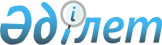 Жаңаөзен қалалық мәслихатының 2013 жылғы 12 желтоқсандағы № 23/195 "2014-2016 жылдарға арналған қалалық бюджет туралы" шешіміне өзгерістер енгізу туралыМаңғыстау облысы Жаңаөзен қалалық мәслихатының 2014 жылғы 15 қыркүйектегі № 32/254 шешімі. Маңғыстау облысының Әділет департаментінде 2014 жылғы 26 қыркүйекте № 2503 болып тіркелді      РҚАО-ның ескертпесі.

      Құжаттың мәтінінде түпнұсқаның пунктуациясы мен орфографиясы сақталған.

      Қазақстан Республикасының 2008 жылғы 4 желтоқсандағы Бюджет кодексіне, «Қазақстан Республикасындағы жергілікті мемлекеттік басқару және өзін-өзі басқару туралы» 2001 жылғы 23 қаңтардағы Қазақстан Республикасының Заңына және «2014-2016 жылдарға арналған облыстық бюджет туралы» облыстық мәслихаттың 2013 жылғы 10 желтоқсандағы № 13/188 шешіміне өзгерістер мен толықтырулар енгізу туралы» 2014 жылғы 5 қыркүйектегі № 19/292 Маңғыстау облыстық мәслихатының шешіміне (нормативтік құқықтық актілердің мемлекеттік тіркеу Тізілімінде № 2494 болып тіркелген) сәйкес және Маңғыстау облыстық әділет департаментінің 2014 жылғы 30 шілдедегі № 02-11-1826, 2014 жылғы 15 тамыздағы № 02-11-1969 ақпараттық хаттарының негізінде, Жаңаөзен қалалық мәслихаты ШЕШІМ ҚАБЫЛДАДЫ:



      1. Жаңаөзен қалалық мәслихатының 2013 жылғы 12 желтоқсандағы № 23/195 «2014-2016 жылдарға арналған қалалық бюджет туралы» шешіміне (нормативтік құқықтық актілердің мемлекеттік тіркеу Тізілімінде № 2329 болып тіркелген, 2014 жылғы 22 қаңтардағы № 4 «Жаңаөзен» газетінде жарияланған) келесідей өзгерістер енгізілсін:



      1-тармақ жаңа редакцияда жазылсын:



      «1. 2014-2016 жылдарға арналған қалалық бюджет 1 қосымшаға сәйкес бекітілсін, оның ішінде 2014 жылға келесідей көлемдерде:

      1) кірістер – 17 793 049 мың теңге, оның ішінде:

      салықтық түсімдер бойынша – 11 399 890 мың теңге;

      салықтық емес түсімдер бойынша – 196 189 мың теңге;

      негізгі капиталды сатудан түсетін түсімдер бойынша – 20 701 мың теңге;

      трансферттер түсімдері бойынша – 6 176 269 мың теңге;

      2) шығындар – 18 285 093 мың теңге;

      3) таза бюджеттік кредиттеу – 0 теңге, оның ішінде:

      бюджеттік кредиттер - 0 теңге;

      бюджеттік кредиттерді өтеу – 0 теңге;

      4) қаржы активтерімен операциялар бойынша сальдо – 0 теңге, оның ішінде:

      қаржы активтерін сатып алу – 0 теңге;

      мемлекеттің қаржы активтерін сатудан түсетін түсімдер - 0 теңге;

      5) бюджет тапшылығы (профициті) – 492 045 мың теңге;

      6) бюджет тапшылығын қаржыландыру (профицитін пайдалану) – 492 045 мың теңге.».



      2-тармақ жаңа редакцияда жазылсын:



      «2. 2014 жылға қала бюджетінің кірістерді бөлу нормативтері мына мөлшерде белгіленсін:

      1) төлем көзінен салық салынатын табыстардан ұсталатын жеке табыс салығы – 52,6 пайыз;

      2) төлем көзінен салық салынбайтын табыстардан ұсталатын жеке табыс салығы – 100 пайыз;

      3) төлем көзінен салық салынатын шетелдік азаматтар табыстарынан ұсталатын жеке табыс салығы – 100 пайыз;

      4) төлем көзінен салық салынбайтын шетелдік азаматтар табыстарынан ұсталатын жеке табыс салығы – 100 пайыз;

      5) әлеуметтік салық – 52,6 пайыз.».



      3-тармақта:



      онбесінші абзац жаңа редакцияда жазылсын:



      «2014 жылдың 1 сәуірінен бастап жергілікті бюджеттен қаржыландырылатын мемлекеттік кәсіпорындар қызметкерлері, сондай-ақ мемлекеттік мекеменің мемлекеттік қызметкерлері болып табылмайтын қызметкерлерінің лауазымдық жалақыларына ерекше еңбек жағдайлары үшін 10 пайыз көлемінде ай сайынғы үстемеақы төлеу.».



      көрсетілген шешімнің 1, 6 қосымшалары осы шешімнің 1, 2 қосымшаларына сәйкес жаңа редакцияда жазылсын.



      2. Осы шешімнің орындалуын бақылау Жаңаөзен қалалық мәслихатының әлеуметтік-экономикалық даму, бюджет, құрылыс, өнеркәсіп, тұрғын үй және коммуналдық шаруашылығы, көлік, кәсіпкерлік мәселелері жөніндегі тұрақты комиссиясына жүктелсін (комиссия төрағасы Ғ. Байжанов).



      3. Жаңаөзен қалалық мәслихатының аппарат басшысы (И. Орынбеков) осы шешімнің әділет органдарына мемлекеттік тіркелуін, оның бұқаралық ақпарат құралдарына ресми жариялануын және «Әділет» ақпараттық-құқықтық жүйесінде орналасуын қамтамасыз етсін.



      4. Осы шешім әділет органдарында мемлекеттік тіркелген күнінен бастап күшіне енеді және ол алғашқы ресми жарияланған күнінен кейін күнтізбелік он күн өткен соң қолданысқа енгізіледі.

 

       Сессия төрағасы,

      Қалалық мәслихат хатшысы                С. Мыңбай

 

       «КЕЛІСІЛДІ»

      «Жаңаөзен қалалық экономика және бюджеттік 

      жоспарлау бөлімі» мемлекеттік мекемесінің басшысы

      Н. Ғұмарова

      15 қыркүйек 2014 жыл.


 



Жаңаөзен қалалық мәслихаттың 2014 жылғы

15 қыркүйектегі № 32/254 шешіміне

1 қосымша

 

  2014 жылға арналған қалалық бюджет




Жаңаөзен қалалық мәслихаттың 2014 жылғы

15 қыркүйектегі № 32/254 шешіміне

2 қосымша

 

  2014 жылға арналған әрбір кенттiң, ауылдың, ауылдық округтің бюджеттік бағдарламалардың тізбесі
					© 2012. Қазақстан Республикасы Әділет министрлігінің «Қазақстан Республикасының Заңнама және құқықтық ақпарат институты» ШЖҚ РМК
				СанСынКіші СынАтауыСомасы, мың тенге111231. КІРІСТЕР17 793 0491Салықтық түсімдер11 399 89001Табыс салығы5 025 5192Жеке табыс салығы5 025 51903Әлеуметтік салық4 411 1061Әлеуметтік салық4 411 10604Меншікке салынатын салықтар1 573 4691Мүлікке салынатын салықтар1 184 1843Жер салығы44 2094Көлік құралдарына салынатын салық345 07605Тауарларға, жұмыстарға және қызметтерге салынатын iшкi салықтар363 1122Акциздер7 7463Табиғи және басқа да ресурстарды пайдаланғаны үшiн түсетiн түсiмдер320 0864Кәсіпкерлік және кәсіби қызметті жүргізгені үшін алынатын алымдар33 4205Ойын бизнесіне салық1 86007Басқа да салықтар201Басқа да салықтар2008Заңдық мәнді іс-әрекеттерді жасағаны және (немесе) оған уәкілеттігі бар мемлекеттік органдар немесе лауазымды адамдар құжаттар бергені үшін алынатын міндетті төлемдер26 6631Мемлекеттік баж26 6632Салықтық емес түсiмдер196 18901Мемлекеттік меншіктен түсетін кірістер15 1285Мемлекет меншігіндегі мүлікті жалға беруден түсетін кірістер15 12804Мемлекеттік бюджеттен қаржыландырылатын, сондай-ақ Қазақстан Республикасы Ұлттық Банкінің бюджетінен (шығыстар сметасынан) ұсталатын және қаржыландырылатын мемлекеттік мекемелер салатын айыппұлдар, өсімпұлдар, санкциялар, өндіріп алулар180 9811Мұнай секторы ұйымдарынан түсетін түсімдерді қоспағанда, мемлекеттік бюджеттен қаржыландырылатын, сондай-ақ Қазақстан Республикасы Ұлттық Банкінің бюджетінен (шығыстар сметасынан) ұсталатын және қаржыландырылатын мемлекеттік мекемелер салатын айыппұлдар, өсімпұлдар, санкциялар, өндіріп алулар180 98106Өзге де салықтық емес түсiмдер801Өзге де салықтық емес түсiмдер803Негізгі капиталды сатудан түсетін түсімдер20 70101Мемлекеттік мекемелерге бекітілген мемлекеттік мүлікті сату8 1001Мемлекеттік мекемелерге бекітілген мемлекеттік мүлікті сату8 10003Жерді және материалдық емес активтерді сату 12 6011Жерді сату 11 8982Материалдық емес активтерді сату 7034Трансферттердің түсімдері6 176 26902Мемлекеттік басқарудың жоғары тұрған органдарынан түсетін трансферттер6 176 2692Облыстық бюджеттен түсетін трансферттер6 176 269Ф.топӘкім-

шіБағАтауыСомасы, мың тенге111232. ШЫҒЫНДАР18 285 09301Жалпы сипаттағы мемлекеттік қызметтер388 597112Аудан (облыстық маңызы бар қала) мәслихатының аппараты23 389001Аудан (облыстық маңызы бар қала) мәслихатының қызметін қамтамасыз ету жөніндегі қызметтер20 806002Ақпараттық жүйелер құру0003Мемлекеттік органның күрделі шығыстары2 583122Аудан (облыстық маңызы бар қала) әкімінің аппараты120 773001Аудан (облыстық маңызы бар қала) әкімінің қызметін қамтамасыз ету жөніндегі қызметтер108 613003Мемлекеттік органның күрделі шығыстары9 330009Ведомстволық бағыныстағы мемлекеттік мекемелерінің және ұйымдарының күрделі шығыстары2 830Теңге селосы әкімінің аппараты33 405123Қаладағы аудан, аудандық маңызы бар қала, кент, ауыл, ауылдық округ әкімінің аппараты33 405001Қаладағы аудан, аудандық маңызы бар қала, кент, ауыл, ауылдық округ әкімінің қызметін қамтамасыз ету жөніндегі қызметтер28 777022Мемлекеттік органның күрделі шығыстары728032Ведомстволық бағыныстағы мемлекеттік мекемелерінің және ұйымдарының күрделі шығыстары3 900Қызылсай селосы әкімінің аппараты29 434123Қаладағы аудан, аудандық маңызы бар қала, кент, ауыл, ауылдық округ әкімінің аппараты29 434001Қаладағы аудан, аудандық маңызы бар қала, кент, ауыл, ауылдық округ әкімінің қызметін қамтамасыз ету жөніндегі қызметтер25 150022Мемлекеттік органның күрделі шығыстары384032Ведомстволық бағыныстағы мемлекеттік мекемелерінің және ұйымдарының күрделі шығыстары3 900Рахат кенті әкімінің аппараты25 029123Қаладағы аудан, аудандық маңызы бар қала, кент, ауыл, ауылдық округ әкімінің аппараты25 029001Қаладағы аудан, аудандық маңызы бар қала, кент, ауыл, ауылдық округ әкімінің қызметін қамтамасыз ету жөніндегі қызметтер24 722022Мемлекеттік органның күрделі шығыстары307452Ауданның (облыстық маңызы бар қаланың) қаржы бөлімі28 803001Ауданның (облыстық манызы бар қаланың) бюджетін орындау және ауданның (облыстық маңызы бар қаланың) коммуналдық меншігін басқару саласындағы мемлекеттік саясатты іске асыру жөніндегі қызметтер21 225003Салық салу мақсатында мүлікті бағалауды жүргізу2 228011Коммуналдық меншікке түскен мүлікті есепке алу, сақтау, бағалау және сату5 350453Ауданның (облыстық маңызы бар қаланың) экономика және бюджеттік жоспарлау бөлімі20 538001Экономикалық саясатты, мемлекеттік жоспарлау жүйесін қалыптастыру және дамыту және ауданды (облыстық маңызы бар қаланы) басқару саласындағы мемлекеттік саясатты іске асыру жөніндегі қызметтер20 538467Ауданның (облыстық маңызы бар қаланың) құрылыс бөлімі107 226040Мемлекеттік органдардың объектілерін дамыту107 22602Қорғаныс14 227122Аудан (облыстық маңызы бар қала) әкімінің аппараты14 227005Жалпыға бірдей әскери міндетті атқару шеңберіндегі іс-шаралар14 22703Қоғамдық тәртіп, қауіпсіздік, құқықтық, сот, қылмыстық-атқару қызметі32 299485Ауданның (облыстық маңызы бар қаланың) жолаушылар көлігі және автомобиль жолдары бөлімі32 299021Елдi мекендерде жол қозғалысы қауiпсiздiгін қамтамасыз ету32 29904Білім беру7 683 876Теңге селосы әкімінің аппараты159 568123Қаладағы аудан, аудандық маңызы бар қала, кент, ауыл, ауылдық округ әкімінің аппараты159 568004Мектепке дейінгі тәрбие мен оқыту ұйымдарының қызметін қамтамасыз ету81 604041Мектепке дейінгі білім беру ұйымдарында мемлекеттік білім беру тапсырысын іске асыруға77 964Қызылсай селосы әкімінің аппараты40 488123Қаладағы аудан, аудандық маңызы бар қала, кент, ауыл, ауылдық округ әкімінің аппараты40 488004Мектепке дейінгі тәрбие мен оқыту ұйымдарының қызметін қамтамасыз ету40 488Рахат кенті әкімінің аппараты194 629123Қаладағы аудан, аудандық маңызы бар қала, кент, ауыл, ауылдық округ әкімінің аппараты194 629041Мектепке дейінгі білім беру ұйымдарында мемлекеттік білім беру тапсырысын іске асыруға194 629464Ауданның (облыстық маңызы бар қаланың) білім бөлімі6 047 707009Мектепке дейінгі тәрбие мен оқыту ұйымдарының қызметін қамтамасыз ету455 493040Мектепке дейінгі білім беру ұйымдарында мемлекеттік білім беру тапсырысын іске асыруға622 538003Жалпы білім беру3 635 936006Балаларға қосымша білім беру 157 506001Жергілікті деңгейде білім беру саласындағы мемлекеттік саясатты іске асыру жөніндегі қызметтер40 369012Мемлекеттік органның күрделі шығыстары4 731004Ауданның (облыстық маңызы бар қаланың) мемлекеттік білім беру мекемелерінде білім беру жүйесін ақпараттандыру47 512005Ауданның (облыстық маңызы бар қаланың) мемлекеттік білім беру мекемелер үшін оқулықтар мен оқу-әдiстемелiк кешендерді сатып алу және жеткізу89 694007Аудандық (қалалық) ауқымдағы мектеп олимпиадаларын және мектептен тыс іс-шараларды өткiзу10 000015Жетім баланы (жетім балаларды) және ата-аналарының қамқорынсыз қалған баланы (балаларды) күтіп-ұстауға қамқоршыларға (қорғаншыларға) ай сайынға ақшалай қаражат төлемі23 352067Ведомстволық бағыныстағы мемлекеттік мекемелерінің және ұйымдарының күрделі шығыстары960 576467Ауданның (облыстық маңызы бар қаланың) құрылыс бөлімі1 241 484037Білім беру объектілерін салу және реконструкциялау1 241 48406Әлеуметтiк көмек және әлеуметтiк қамсыздандыру794 487451Ауданның (облыстық маңызы бар қаланың) жұмыспен қамту және әлеуметтік бағдарламалар бөлімі792 009002Жұмыспен қамту бағдарламасы296 021004Ауылдық жерлерде тұратын денсаулық сақтау, білім беру, әлеуметтік қамтамасыз ету, мәдениет, спорт және ветеринар мамандарына отын сатып алуға Қазақстан Республикасының заңнамасына сәйкес әлеуметтік көмек көрсету5 606005Мемлекеттік атаулы әлеуметтік көмек88 676006Тұрғын үйге көмек көрсету3 520007Жергілікті өкілетті органдардың шешімі бойынша мұқтаж азаматтардың жекелеген топтарына әлеуметтік көмек298 915010Үйден тәрбиеленіп оқытылатын мүгедек балаларды материалдық қамтамасыз ету8 260014Мұқтаж азаматтарға үйде әлеуметтiк көмек көрсету18 74801618 жасқа дейінгі балаларға мемлекеттік жәрдемақылар12 867017Мүгедектерді оңалту жеке бағдарламасына сәйкес, мұқтаж мүгедектерді міндетті гигиеналық құралдармен және ымдау тілі мамандарының қызмет көрсетуін, жеке көмекшілермен қамтамасыз ету14 998001Жергілікті деңгейде халық үшін әлеуметтік бағдарламаларды жұмыспен қамтуды қамтамасыз етуді іске асыру саласындағы мемлекеттік саясатты іске асыру жөніндегі қызметтер 38 126011Жәрдемақыларды және басқа да әлеуметтік төлемдерді есептеу, төлеу мен жеткізу бойынша қызметтерге ақы төлеу1 926021Мемлекеттік органның күрделі шығыстары 4 346464Ауданның (облыстық маңызы бар қаланың) білім бөлімі2 000008Жергілікті өкілді органдардың шешімі бойынша білім беру ұйымдарының күндізгі оқу нысанында оқитындар мен тәрбиеленушілерді қоғамдық көлікте (таксиден басқа) жеңілдікпен жол жүру түрінде әлеуметтік қолдау 2 000485Ауданның (облыстық маңызы бар қаланың) жолаушылар көлігі және автомобиль жолдары бөлімі478050Мүгедектердің құқықтарын қамтамасыз ету және өмір сүру сапасын жақсарту жөніндегі іс-шаралар жоспарын іске асыру47807Тұрғын үй-коммуналдық шаруашылық4 494 406Теңге селосы әкімінің аппараты5 028123Қаладағы аудан, аудандық маңызы бар қала, кент, ауыл, ауылдық округ әкімінің аппараты5 028027Жұмыспен қамту 2020 жол картасы бойынша қалаларды және ауылдық елді мекендерді дамыту шеңберінде объектілерді жөндеу және абаттандыру5 028Қызылсай селосы әкімінің аппараты4 392123Қаладағы аудан, аудандық маңызы бар қала, кент, ауыл, ауылдық округ әкімінің аппараты4 392027Жұмыспен қамту 2020 жол картасы бойынша қалаларды және ауылдық елді мекендерді дамыту шеңберінде объектілерді жөндеу және абаттандыру4 392Рахат кенті әкімінің аппараты34 074123Қаладағы аудан, аудандық маңызы бар қала, кент, ауыл, ауылдық округ әкімінің аппараты34 074027Жұмыспен қамту 2020 жол картасы бойынша қалаларды және ауылдық елді мекендерді дамыту шеңберінде объектілерді жөндеу және абаттандыру34 074487Ауданның (облыстық маңызы бар қаланың) тұрғын үй-коммуналдық шаруашылық және тұрғын үй инспекция бөлімі1 946 462001Тұрғын үй-коммуналдық шаруашылық және тұрғын үй қоры саласында жергілікті деңгейде мемлекеттік саясатты іске асыру бойынша қызметтер17 737003Мемлекеттік органның күрделі шығыстары3 000006Азаматтардың жекелеген санаттарын тұрғын үймен қамтамасыз ету27 000032Ведомстволық бағыныстағы мемлекеттік мекемелер мен ұйымдардың күрделі шығыстары552 399029Сумен жабдықтау және су бұру жүйелерін дамыту68 276017Елдi мекендердiң санитариясын қамтамасыз ету705 661025Елдi мекендердегі көшелердi жарықтандыру122 290030Елдi мекендердi абаттандыру және көгалдандыру449 987031Жерлеу орындарын ұстау және туыстары жоқ адамдарды жерлеу112467Ауданның (облыстық маңызы бар қаланың) құрылыс бөлімі2 433 145003Коммуналдық тұрғын үй қорының тұрғын үйін жобалау, салу және (немесе) сатып алу 174 750004Инженерлік коммуникациялық инфрақұрылымды жобалау, дамыту, жайластыру және (немесе) сатып алу691 359005Коммуналдық шаруашылығын дамыту415 850006Сумен жабдықтау және су бұру жүйесін дамыту1 151 186Теңге селосы әкімінің аппараты46 459123Қаладағы аудан, аудандық маңызы бар қала, кент, ауыл, ауылдық округ әкімінің аппараты46 459008Елді мекендердегі көшелерді жарықтандыру9 178009Елді мекендердің санитариясын қамтамасыз ету26 115011Елді мекендерді абаттандыру мен көгалдандыру11 166Қызылсай селосы әкімінің аппараты24 846123Қаладағы аудан, аудандық маңызы бар қала, кент, ауыл, ауылдық округ әкімінің аппараты24 846008Елді мекендердегі көшелерді жарықтандыру3 840009Елді мекендердің санитариясын қамтамасыз ету11 836011Елді мекендерді абаттандыру мен көгалдандыру9 17008Мәдениет, спорт, туризм және ақпараттық кеңістік623 672Теңге селосы әкімінің аппараты22 206123Қаладағы аудан, аудандық маңызы бар қала, кент, ауыл, ауылдық округ әкімінің аппараты22 206006Жергілікті деңгейде мәдени-демалыс жұмыстарын қолдау22 206Қызылсай селосы әкімінің аппараты24 818123Қаладағы аудан, аудандық маңызы бар қала, кент, ауыл, ауылдық округ әкімінің аппараты24 818006Жергілікті деңгейде мәдени-демалыс жұмыстарын қолдау24 818455Ауданның (облыстық маңызы бар қаланың) мәдениет және тілдерді дамыту бөлімі166 338003Мәдени-демалыс жұмысын қолдау110 164006Аудандық (қалалық) кiтапханалардың жұмыс iстеуi31 045001Жергілікті деңгейде тілдерді және мәдениетті дамыту саласындағы мемлекеттік саясатты іске асыру жөніндегі қызметтер23 529010Мемлекеттік органның күрделі шығыстары365032Ведомстволық бағыныстағы мемлекеттік мекемелерінің және ұйымдарының күрделі шығыстары1 235456Ауданның (облыстық маңызы бар қаланың) ішкі саясат бөлімі98 814001Жергілікті деңгейде ақпарат, мемлекеттілікті нығайту және азаматтардың әлеуметтік сенімділігін қалыптастыру саласында мемлекеттік саясатты іске асыру жөніндегі қызметтер18 911003Жастар саясаты саласында іс-шараларды iске асыру51 162005Телерадио хабарларын тарату арқылы мемлекеттік ақпараттық саясатты жүргізу жөніндегі қызметтер28 549006Мемлекеттік органның күрделі шығыстары192465Ауданның (облыстық маңызы бар қаланың) дене шынықтыру және спорт бөлімі181 091001Жергілікті деңгейде дене шынықтыру және спорт саласындағы мемлекеттік саясатты іске асыру жөніндегі қызметтер10 885004Мемлекеттік органның күрделі шығыстары370005Ұлттық және бұқаралық спорт түрлерін дамыту131 458006Аудандық (облыстық маңызы бар қалалық) деңгейде спорттық жарыстар өткiзу10 039007Әртүрлi спорт түрлерi бойынша аудан (облыстық маңызы бар қала) құрама командаларының мүшелерiн дайындау және олардың облыстық спорт жарыстарына қатысуы18 971032Ведомстволық бағыныстағы мемлекеттік мекемелерінің және ұйымдарының күрделі шығыстары9 368467Ауданның (облыстық маңызы бар қаланың) құрылыс бөлімі130 405011Мәдениет объектілерін дамыту29 024008Cпорт объектілерін дамыту 101 38109Отын-энергетика кешенi және жер қойнауын пайдалану1 364 080467Ауданның (облыстық маңызы бар қаланың) құрылыс бөлімі1 364 080009Жылу-энергетикалық жүйені дамыту1 364 08010Ауыл, су, орман, балық шаруашылығы, ерекше қорғалатын табиғи аумақтар, қоршаған ортаны және жануарлар дүниесін қорғау, жер қатынастары48 131453Ауданның (облыстық маңызы бар қаланың) экономика және бюджеттік жоспарлау бөлімі1 436099Мамандардың әлеуметтік көмек көрсетуі жөніндегі шараларды іске асыру1 436474Ауданның (облыстық маңызы бар қаланың) ауыл шаруашылығы және ветеринария бөлімі29 853001Жергілікті деңгейде ауыл шаруашылығы және ветеринария саласындағы мемлекеттік саясатты іске асыру жөніндегі қызметтер9 895005Мал көмінділерінің (биотермиялық шұңқырлардың) жұмыс істеуін қамтамасыз ету4 552007Қаңғыбас иттер мен мысықтарды аулауды және жоюды ұйымдастыру6 078012Ауыл шаруашылығы жануарларын сәйкестендіру жөніндегі іс-шараларды өткізу9 328463Ауданның (облыстық маңызы бар қаланың) жер қатынастары бөлімі11 759001Аудан (облыстық маңызы бар қала) аумағында жер қатынастарын реттеу саласындағы мемлекеттік саясатты іске асыру жөніндегі қызметтер11 759474Ауданның (облыстық маңызы бар қаланың) ауыл шаруашылығы және ветеринария бөлімі3 083013Эпизоотияға қарсы іс-шаралар жүргізу3 083467Ауданның (облыстық маңызы бар қаланың) құрылыс бөлімі2 000010Ауыл шаруашылығы объектілерін дамыту2 00011Өнеркәсіп, сәулет, қала құрылысы және құрылыс қызметі43 211467Ауданның (облыстық маңызы бар қаланың) құрылыс бөлімі28 170001Жергілікті деңгейде құрылыс саласындағы мемлекеттік саясатты іске асыру жөніндегі қызметтер27 542017Мемлекеттік органның күрделі шығыстары628468Ауданның (облыстық маңызы бар қаланың) сәулет және қала құрылысы бөлімі15 041001Жергілікті деңгейде сәулет және қала құрылысы саласындағы мемлекеттік саясатты іске асыру жөніндегі қызметтер10 878003Аудан аумағында қала құрылысын дамыту схемаларын және елді мекендердің бас жоспарларын әзірлеу4 000004Мемлекеттік органның күрделі шығыстары 16312Көлiк және коммуникация1 029 248485Ауданның (облыстық маңызы бар қаланың) жолаушылар көлігі және автомобиль жолдары бөлімі1 029 248022Көлік инфрақұрылымын дамыту960 554023Автомобиль жолдарының жұмыс істеуін қамтамасыз ету44 891001Жергілікті деңгейде жолаушылар көлігі және автомобиль жолдары саласындағы мемлекеттік саясатты іске асыру жөніндегі қызметтер23 80313Басқалар1 760 112469Ауданның (облыстық маңызы бар қаланың) кәсіпкерлік бөлімі23 935001Жергілікті деңгейде кәсіпкерлік пен өнеркәсіпті дамыту саласындағы мемлекеттік саясатты іске асыру жөніндегі қызметтер23 477032Ведомстволық бағыныстағы мемлекеттік мекемелерінің және ұйымдарының күрделі шығыстары458Теңге селосы әкімінің аппараты67 095123Қаладағы аудан, аудандық маңызы бар қала, кент, ауыл, ауылдық округ әкімінің аппараты67 095040«Өңірлерді дамыту» Бағдарламасы шеңберінде өңірлерді экономикалық дамытуға жәрдемдесу бойынша шараларды іске асыру67 095Қызылсай селосы әкімінің аппараты170 306123Қаладағы аудан, аудандық маңызы бар қала, кент, ауыл, ауылдық округ әкімінің аппараты170 306040«Өңірлерді дамыту» Бағдарламасы шеңберінде өңірлерді экономикалық дамытуға жәрдемдесу бойынша шараларды іске асыру170 306Рахат кенті әкімінің аппараты68 512123Қаладағы аудан, аудандық маңызы бар қала, кент, ауыл, ауылдық округ әкімінің аппараты68 512040«Өңірлерді дамыту» Бағдарламасы шеңберінде өңірлерді экономикалық дамытуға жәрдемдесу бойынша шараларды іске асыру68 512452Ауданның (облыстық маңызы бар қаланың) қаржы бөлімі26 154012Ауданның (облыстық маңызы бар қаланың) жергілікті атқарушы органының резерві 26 154453Ауданның (облыстық маңызы бар қаланың) экономика және бюджеттік жоспарлау бөлімі7 500003Жергілікті бюджеттік инвестициялық жобалардың және концессиялық жобалардың техникалық-экономикалық негіздемелерін әзірлеу және оған сараптама жүргізу7 500487Ауданның (облыстық маңызы бар қаланың) тұрғын үй-коммуналдық шаруашылық және тұрғын үй инспекция бөлімі980 749044Моноқалаларды дамытудың 2012 - 2020 жылдарға арналған бағдарламасы шеңберінде моноқалаларды ағымдағы жайластыру 506 476085Моноқалаларды дамытудың 2012 - 2020 жылдарға арналған бағдарламасы шеңберінде бюджеттік инвестициялық жобаларды іске асыру474 273467Ауданның (облыстық маңызы бар қаланың) құрылыс бөлімі152 861085Моноқалаларды дамытудың 2012 - 2020 жылдарға арналған бағдарламасы шеңберінде бюджеттік инвестициялық жобаларды іске асыру152 861469Ауданның (облыстық маңызы бар қаланың) кәсіпкерлік бөлімі263 000006Жаңаөзен қаласы кәсіпкерлігін қолдау200 000033Моноқалаларды дамытудың 2012 - 2020 жылдарға арналған бағдарламасы шеңберінде жобаларды іске асыру үшін берілетін кредиттер бойынша пайыздық мөлшерлемені субсидиялау48 000034Моноқалаларды дамытудың 2012 - 2020 жылдарға арналған бағдарламасы шеңберінде жаңа өндірістерді дамытуға гранттар беру15 00015Трансферттер8 747452Ауданның (облыстық маңызы бар қаланың) қаржы бөлімі8 747006Нысаналы пайдаланылмаған (толық пайдаланылмаған) трансферттерді қайтару8 7473. ТАЗА БЮДЖЕТТІК КРЕДИТТЕУ0Бюджеттік кредиттер0Бюджеттік кредиттерді өтеу04. ҚАРЖЫ АКТИВТЕРІМЕН ОПЕРАЦИЯЛАР БОЙЫНША САЛЬДО0Қаржы активтерін сатып алу0Мемлекеттің қаржы активтерін сатудан түсетін түсімдер05. БЮДЖЕТ ТАПШЫЛЫҒЫ (ПРОФИЦИТІ)-492 0456. БЮДЖЕТ ТАПШЫЛЫҒЫН ҚАРЖЫЛАНДЫРУ (ПРОФИЦИТІН ПАЙДАЛАНУ)492 045Қарыздар түсімі0Қарыздарды өтеу0Бюджет қаражатының пайдаланылатын қалдықтары492 045Ф.топӘкімшіБағАтауы111201Жалпы сипаттағы мемлекеттік қызметтерТеңге селосы әкімінің аппараты123Қаладағы аудан, аудандық маңызы бар қала, кент, ауыл, ауылдық округ әкімінің аппараты001Қаладағы аудан, аудандық маңызы бар қала, кент, ауыл, ауылдық округ әкімінің қызметін қамтамасыз ету жөніндегі қызметтер022Мемлекеттік органның күрделі шығыстары032Ведомстволық бағыныстағы мемлекеттік мекемелерінің және ұйымдарының күрделі шығыстарыҚызылсай селосы әкімінің аппараты123Қаладағы аудан, аудандық маңызы бар қала, кент, ауыл, ауылдық округ әкімінің аппараты001Қаладағы аудан, аудандық маңызы бар қала, кент, ауыл, ауылдық округ әкімінің қызметін қамтамасыз ету жөніндегі қызметтер022Мемлекеттік органның күрделі шығыстары032Ведомстволық бағыныстағы мемлекеттік мекемелерінің және ұйымдарының күрделі шығыстарыРахат кенті әкімінің аппараты123Қаладағы аудан, аудандық маңызы бар қала, кент, ауыл, ауылдық округ әкімінің аппараты001Қаладағы аудан, аудандық маңызы бар қала, кент, ауыл, ауылдық округ әкімінің қызметін қамтамасыз ету жөніндегі қызметтер022Мемлекеттік органның күрделі шығыстары04Білім беруТеңге селосы әкімінің аппараты123Қаладағы аудан, аудандық маңызы бар қала, кент, ауыл, ауылдық округ әкімінің аппараты004Мектепке дейінгі тәрбие мен оқыту ұйымдарының қызметін қамтамасыз ету041Мектепке дейінгі білім беру ұйымдарында мемлекеттік білім беру тапсырысын іске асыруғаҚызылсай селосы әкімінің аппараты123Қаладағы аудан, аудандық маңызы бар қала, кент, ауыл, ауылдық округ әкімінің аппараты004Мектепке дейінгі тәрбие мен оқыту ұйымдарының қызметін қамтамасыз етуРахат кенті әкімінің аппараты123Қаладағы аудан, аудандық маңызы бар қала, кент, ауыл, ауылдық округ әкімінің аппараты041Мектепке дейінгі білім беру ұйымдарында мемлекеттік білім беру тапсырысын іске асыруға07Тұрғын үй-коммуналдық шаруашылықТеңге селосы әкімінің аппараты123Қаладағы аудан, аудандық маңызы бар қала, кент, ауыл, ауылдық округ әкімінің аппараты027Жұмыспен қамту 2020 жол картасы бойынша қалаларды және ауылдық елді мекендерді дамыту шеңберінде объектілерді жөндеу және абаттандыруҚызылсай селосы әкімінің аппараты123Қаладағы аудан, аудандық маңызы бар қала, кент, ауыл, ауылдық округ әкімінің аппараты027Жұмыспен қамту 2020 жол картасы бойынша қалаларды және ауылдық елді мекендерді дамыту шеңберінде объектілерді жөндеу және абаттандыруРахат кенті әкімінің аппараты123Қаладағы аудан, аудандық маңызы бар қала, кент, ауыл, ауылдық округ әкімінің аппараты027Жұмыспен қамту 2020 жол картасы бойынша қалаларды және ауылдық елді мекендерді дамыту шеңберінде объектілерді жөндеу және абаттандыруТеңге селосы әкімінің аппараты123Қаладағы аудан, аудандық маңызы бар қала, кент, ауыл, ауылдық округ әкімінің аппараты008Елді мекендердегі көшелерді жарықтандыру009Елді мекендердің санитариясын қамтамасыз ету011Елді мекендерді абаттандыру мен көгалдандыруҚызылсай селосы әкімінің аппараты123Қаладағы аудан, аудандық маңызы бар қала, кент, ауыл, ауылдық округ әкімінің аппараты008Елді мекендердегі көшелерді жарықтандыру009Елді мекендердің санитариясын қамтамасыз ету011Елді мекендерді абаттандыру мен көгалдандыру08Мәдениет, спорт, туризм және ақпараттық кеңістікТеңге селосы әкімінің аппараты123Қаладағы аудан, аудандық маңызы бар қала, кент, ауыл, ауылдық округ әкімінің аппараты006Жергілікті деңгейде мәдени-демалыс жұмыстарын қолдауҚызылсай селосы әкімінің аппараты123Қаладағы аудан, аудандық маңызы бар қала, кент, ауыл, ауылдық округ әкімінің аппараты006Жергілікті деңгейде мәдени-демалыс жұмыстарын қолдау13БасқаларТеңге селосы әкімінің аппараты123Қаладағы аудан, аудандық маңызы бар қала, кент, ауыл, ауылдық округ әкімінің аппараты040«Өңірлерді дамыту» Бағдарламасы шеңберінде өңірлерді экономикалық дамытуға жәрдемдесу бойынша шараларды іске асыруҚызылсай селосы әкімінің аппараты123Қаладағы аудан, аудандық маңызы бар қала, кент, ауыл, ауылдық округ әкімінің аппараты040«Өңірлерді дамыту» Бағдарламасы шеңберінде өңірлерді экономикалық дамытуға жәрдемдесу бойынша шараларды іске асыруРахат кенті әкімінің аппараты123Қаладағы аудан, аудандық маңызы бар қала, кент, ауыл, ауылдық округ әкімінің аппараты040«Өңірлерді дамыту» Бағдарламасы шеңберінде өңірлерді экономикалық дамытуға жәрдемдесу бойынша шараларды іске асыру